    К а р а р                                                                                     ПОСТАНОВЛЕНИЕ   29 март 2019 й.                                       № 18/1                               29 марта 2019 г.О подготовке празднования 74-й годовщины Победы в Великой Отечественной войне 1941-1945 годов	В ознаменование 74-й годовщины Победы в Великой Отечественной войне 1941-1945 годов в сельском поселении  Юмашевский сельсовет муниципального района Чекмагушевский район Республики Башкортостан,  Администрация  сельского поселения  Юмашевский  сельсовет муниципального района Чекмагушевский район Республики Башкортостан ПОСТАНОВЛЯЕТ:	1.Утвердить состав организационного комитета по подготовке и проведению празднования 74-й годовщины Победы в Великой Отечественной войне 1941-1945 годов (приложение №1)	2.Утвердить план мероприятий по подготовке и проведению 74-й годовщины Победы в Великой Отечественной войне 1941-1945 годов (приложение №2).	3.Контроль исполнения настоящего постановления оставляю за собой.	Глава сельского поселения				 Р.Х. Салимгареева	 .Приложение №1к  постановлению сельского поселения Юмашевский  сельсовет муниципального районаЧекмагушевский район Республики Башкортостанот 29 марта 2019 г.  № 18/1Составорганизационного комитета по подготовкеи проведению празднования 74-й годовщины Победы в Великой Отечественной войне 1941-1945 годов Салимгареева Р.Х..	- глава сельского поселения, председатель комиссии Захаров В.И..		-председатель Совета ветеранов, заместитель				 председателя комиссииЧлены комиссии: Салахов А.У.	 - заведующий  СДК с.Юмашево (по согласованию); Нигманова Р.Ф.   - заведующая  СДК с.Митро-Аюповское (по согласованию); Сайдякова А.А.    - библиотекарь  Юмашевской модельной библиотеки (по                                    согласованию) Соколова И.М.	 - директор МБОУ СОШ с. Юмашево (по согласованию); Кинзина А.Д.	 - терапевт   Юмашевской СВА (по согласованию); Ахметшина Э.Р.   - специалист по делам молодежи; Ханнанова А.А. – специалист ВУС администрации СП Юмашевский сельсовет; Хисамутдинова Л.Т.-    заведующая  СДК с.Уйбулатово (по согласованию).	Управляющий делами				 Михайлова О.И.Приложение  к постановлению  Администрации сельского поселения Юмашевский сельсовет муниципального районаЧекмагушевский район Республики Башкортостанот 29 марта 2019 г.  №18/1План мероприятийпо подготовке и проведению празднования 74-й годовщины Победы в Великой Отечественной войне 1941-1945 годов в сельском поселении и Юмашевский сельсовет муниципального района Чекмагушевский район  Республики Башкортостан	Управляющий делами				 О.И. Михайлова   БАШҠОРТОСТАН  РЕСПУБЛИКАҺЫСАҠМАҒОШ  РАЙОНЫ муниципаль районЫНЫҢ   ЙОМАШ АУЫЛ СОВЕТЫ АУЫЛ  БИЛӘмӘҺЕ  ХАКИМИӘТЕ452227,  Йомаш ауылы,  Совет урамы,10тел. (34796) 27-2-69, 27-2-24e-mail:  yumash_chek@ufamts.ru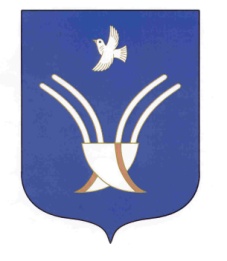 Администрация сельского поселения Юмашевский сельсоветмуниципального района Чекмагушевский район Республики Башкортостан452227, с.  Юмашево, ул.  Советская. 10 тел. (34796) 27-2-69, 27-2-24e-mail:  yumash_chek@ufamts.ru№Наименование мероприятийСроки проведенияОтветственные1.Организационно-пропагандистские мероприятия1.Организационно-пропагандистские мероприятия1.Организационно-пропагандистские мероприятия1.Организационно-пропагандистские мероприятия1.Создать организационный комитет по подготовке и проведению 74-й годовщины Победы в Великой Отечественной войне.Апрель 2019 г.Глава СП2.Провести организационные мероприятия по уточнению и составлению списков участников и вдов ветеранов Великой Отечественной войны.Апрель 2019г.Совет ветеранов, глава СП2.Памятно-мемориальные мероприятия2.Памятно-мемориальные мероприятия2.Памятно-мемориальные мероприятия2.Памятно-мемориальные мероприятия1.Обновить специальные таблички «Здесь живет ветеран войны» в домах ветеранов войныАпрель 2019 г.Глава СП2.Организовать  постоянный уход и благоустройство территории и    памятника павшим героям в Великой Отечественной войне.ПостоянноОргкомитет3.Мероприятия с учащимися образовательных школ и молодежью3.Мероприятия с учащимися образовательных школ и молодежью3.Мероприятия с учащимися образовательных школ и молодежью3.Мероприятия с учащимися образовательных школ и молодежьюОрганизация и проведение поисковой работы с целью уточнения и пополнения списков участников Великой Отечественной войны, пропавших без вести, награжденных боевыми орденами и медалями и за доблестный труд в годы войны.РегулярноСовет ветеранов,Адм.МБОУ СОШ с. Юмашево (по согласованию), глава СПОрганизовать обследование условий жизни участника  войны, семей погибших воинов, определить конкретные проблемы жилищных и бытовых условий, принять меры по их решению.Апрель 2019 г.Оргкомитет, Совет ветерановОрганизация и проведение выставок, просмотров литературы, бесед, информационных часов, вечеров встреч с ветеранами Великой Отечественной войны, уроков мужества.Апрель 2019 г.Юмашевская сельская модельная библиотека4.Организация мероприятий в школьном краеведческом музее4.Организация мероприятий в школьном краеведческом музее4.Организация мероприятий в школьном краеведческом музее4.Организация мероприятий в школьном краеведческом музее1.Обновление и создание новых стендов и уголков памяти в школьном музее, посвященных Великой Отечественной войне и ее участникамАпрель2019г.Глава СП, МБОУ СОШ с. Юмашево (по согласованию)2.Посещение школьного краеведческого музея.Апрель2019г.МБОУ СОШ с. Юмашево (по согласованию)5.Культурно-массовые мероприятия5.Культурно-массовые мероприятия5.Культурно-массовые мероприятия5.Культурно-массовые мероприятия1.Тематические вечера «Поклонимся великим тем годам».8 мая 2019 г.Заведующие СДК7.Торжественно-праздничные мероприятия7.Торжественно-праздничные мероприятия7.Торжественно-праздничные мероприятия7.Торжественно-праздничные мероприятия1.Организация и проведение торжественного мероприятия, посвященного 74-й годовщине Победы в ВОВ 1941-1945 годов8 мая 2019г.Оргкомитет